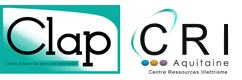 Premier jour :		MatinDéfinitions des publics : analphabètes, FLE, Illettrisme ; zoom sur le public migrant (statut - droit au séjour – projet migratoire)- entretien d’accueilLes différentes réponses de formation : FLE, FLI ASL, alphabétisationLes dispositifs de formation : zoom sur l’offre proposée aux primo-arrivants AMObservation des besoins de votre public en fonction de l’entretien accueil ou fiche d’inscription (déterminer le profil et la réponse qui convient)Niveaux du CECRL (A1.1 à B1 Deuxième jour :		Matin Qu’est ce apprendre une langue ? approche communicative (les actes de langage) et identifier les différentes situations de communicationLe travail des dialogues à partir des enregistrements - mise en situationAM Présentation de quelques méthodes, Prendre des repères (fonctionnement, organisation des unités, points travaillés…)Répartition oral /écritCLAP SUD-OUEST – 176/182, rue Guillaume Leblanc - 33000 BORDEAUX 05 57 01 56 90     05 57 01 56 99 - Courriel : contact@cri-aquitaine.orgNOM / Prénom : 	Structure : 	Année de naissance : ………………..                                                            Niveau d’études :……………………………………………………………..N° de téléphone où vous joindre : 	Courriel : ……………………………………………………………………………………………………………	 Participera aux journées « Être formateur et démarrer un atelier d’oral » 23 et 24 mai à Aire sur l’Adour Cette action est cofinancée par le Fonds Social Européen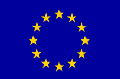 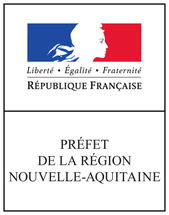 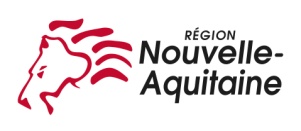 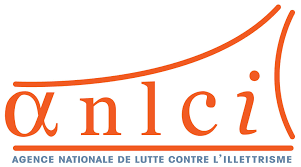 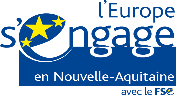 